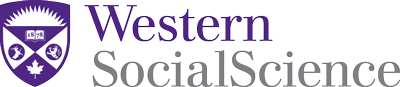 Samuel Clark Research Grant ApplicationDo not complete a ROLA for this application. If you are successful, a ROLA will be initiated for you at that time.To submit the application, either:Complete this application, sign it electronically, have your Chair sign it electronically, and email the resulting pdf to socsci-researchofficers@uwo.ca.Complete this application, email the resulting pdf to socsci-researchofficers@uwo.ca and copy your Chair. Ask your Chair to confirm her/his approval by emailing to socsci-researchofficers@uwo.ca.#1 is the preferred option.Part 1Part 2Part 3Part 4: Proposal: Follows the Signature page (see end of application)Part 5: Budget: Please fill in the budget form belowPart 6: Budget Justification: Follows the Proposal (at end of application)Part 7: FundingPart 8: Highly Qualified PersonnelPart 9: CV: Please attach your full CV at the end of this application.1. Objectives2. Impact and Significance of Proposed Research (for your research field)3. Methodology4. Anticipated Outcomes and Scholarly Outputs (expected articles, presentations, knowledge mobilization)5. Contribution to training of HQP (Highly Qualified Personnel)6. Relationship to Research ProgramBudget JustificationCV hereDate:Department:Name:E-mail:Telephone:ORCID (Required)Rank: Full Professor         Associate Professor        Assistant Professor       Other _______________ Full Professor         Associate Professor        Assistant Professor       Other _______________ Full Professor         Associate Professor        Assistant Professor       Other _______________Title of the application: If you were to submit this to one of the Tri-Councils, which would it go to? Total amount requested (maximum of $5,000): Did you apply to any internal funding program in the last 12 months?      Yes      NoIf yes, were you successful?      Yes      NoDo you currently hold external research funds?  Yes  No   If so, are they related to this application?  Yes   NoWill the current project support students?   Yes  No     If yes, how many and at what level? Does this project require: Human Ethics Animal Use Biohazards    If yes, provide protocol number: _________Please write a 2 page maximum (11 pt Times New Roman) description of the proposed project.Use the following headings:1. Objectives2. Impact and Significance of Proposed Research (for your research field)3. Methodology4. Anticipated Outcomes and Scholarly Outputs (expected articles, presentations, knowledge mobilization)5. Contribution to training of HQP (Highly Qualified Personnel)6. Relationship to Research Program (how it relates to your past research, and your future research plans. If applicable, how it is a departure from your previous research). Include relationship to your currently funded (external or internal) research.Additional DetailsAmountSalaries and Benefits(e.g., Graduate Students, Technicians)Materials and supplies:Travel: (in accordance with Western Policies)Dissemination:(Publication costs, workshops, etc.)Equipment:Equipment and computing needs are eligible for support only if critical to the research goals and the need is clearly documented. Equipment purchased with these funds remains the property of the University as per Western's policy with respect to ownership and disposition of equipment.Other Expenses (specify):Total Amount Requested: The maximum allowable request is $5,000.Please write a justification for your budget. Use a maximum of 1 page.Abbreviated CV SummaryAbbreviated CV SummaryAbbreviated CV SummaryAbbreviated CV SummaryAbbreviated CV SummaryAbbreviated CV SummaryAbbreviated CV SummaryFunding Sources:Funding Sources:Funding Sources:Funding Sources:Funding Sources:Funding Sources:Funding Sources:Surname and initial(s) of principal investigator and co-investigatorsProject title:Project period: Research – start and end date
Travel – date of conferenceFunding agency or internal funding programType of support requested(i.e. research, strategic, equipment, etc.)Funds requested or receivedStatus (i.e. awarded, denied, pending)a) Support held in the past 5 years, but now complete:a) Support held in the past 5 years, but now complete:a) Support held in the past 5 years, but now complete:a) Support held in the past 5 years, but now complete:a) Support held in the past 5 years, but now complete:a) Support held in the past 5 years, but now complete:a) Support held in the past 5 years, but now complete:b) Current Support:b) Current Support:b) Current Support:b) Current Support:b) Current Support:b) Current Support:b) Current Support:c) Support applied for (pending and denied):c) Support applied for (pending and denied):c) Support applied for (pending and denied):c) Support applied for (pending and denied):c) Support applied for (pending and denied):c) Support applied for (pending and denied):c) Support applied for (pending and denied):Student Supervision and HQP Training:Student Supervision and HQP Training:Student Supervision and HQP Training:Student Supervision and HQP Training:Student Supervision and HQP Training:Student Supervision and HQP Training:CurrentlyCurrentlyOver the past five years (excluding the current year)Over the past five years (excluding the current year)Total NumberSupervisedCo-supervisedSupervisedCo-supervisedTotal NumberUndergraduateMaster’sDoctoralPostdoctoralOthersTotal NumberSignature of Applicant:Signature of Departmental ChairDate:Date: